Publicado en Barcelona el 21/07/2022 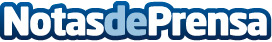 CATFormació analiza los puntos claves para escoger la mejor formación profesional para el futuro laboralUna de las principales preocupaciones de un alumno a la hora de formarse es saber cuáles son los puntos clave para escoger la mejor formación profesional de cara a su futuro laboral.Datos de contacto:Oriol MarquèsEDEON MARKETING SL931929647Nota de prensa publicada en: https://www.notasdeprensa.es/catformacio-analiza-los-puntos-claves-para Categorias: Educación Sociedad Cataluña Recursos humanos Formación profesional http://www.notasdeprensa.es